ÁREA: EDUCACIÓN FÍSICA 1º BACH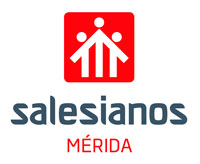 A. CRITERIOS GENERALES EN EDUCACIÓN FÍSICAA los alumnos se les ofrecen dos opciones de ser evaluados en educación física.OPCIÓN 1:80% ---------- PARTE PRÁCTICA.20%----------- ACTITUDOPCIÓN 2:40%---------- PARTE PRÁCTICA.40%---------- PARTE TEÓRICA.20%---------- ACTITUD.PARTE PRÁCTICA:Se entiende por parte práctica los contenidos procedimentales del área, los cuales se valorarán de la manera más objetiva posible. A los alumnos se les entregará un baremo de todas las pruebas físicas y testde condición física que se les realizarán a lo largo del curso, de tal forma que automáticamente que realicen una prueba física conozcan, por ellos mismos, el resultado en forma de calificación numérica ( del 0al 10 con valores intermedios incluidos ) de su prueba.Una vez realizadas todas las pruebas se procederá a la obtención de la nota media, si esta no alcanzase la calificación de suficiente el alumno siempre tendrá la oportunidad de compensarlo con la parte teóricay/o la actitud de la cual también será informado progresivamente a lo largo del desarrollo de las clases.Si la parte práctica a evaluar fuera de un deporte en concreto es más difícil de valorar objetivamente, en este caso se informará al alumno los criterios de calificación que se le van a exigir para minimizar, en lamedida de lo posible la subjetividad por parte del profesor.PARTE TEÓRICA:Solamente hay un examen teórico por evaluación de los contenidos conceptuales impartidos durante el trimestre. Este examen es opcional para los alumnos excepto para los exentos de la parte práctica.ACTITUD:Para que los alumnos no solo se esfuercen en las pruebas físicas se les realizará un seguimiento de su rendimiento en la clase del cual se les informará debidamente al final de la misma.La manera de obtener la nota en actitud, para cada alumno, será a través del seguimiento de cinco indicadores que se evaluarán con A-B-C-D-E. Estos indicadores son los siguientes:A	B	C	D	EActitudes excelentes que demuestran buena predisposición por parte del alumno así como un alto nivel de ejecución.	Buenas actitudes en general aunque con un ligero margen de mejora.	Actitudes correctas queno destacan ni por su alto nivel de ejecución y por el abandono de las mismas.	Actitudes que demuestran bajo nivel de condición física que limita el rendimiento del alumno en la clase	Se entiende una actitud negativa hacia la actividad física como negarse o abandonar al primer síntoma decansancio.Al final del trimestre la actitud se valorará de la siguiente manera teniendo en cuenta que es el 20% de la nota:+2 puntos--------------- A+1 “ ---------------- B0 “ ----------------- C-1 “ ----------------- D-2 “ ------------------ ERECUPERACIÓN DE EVALUACIONES.Si algún alumno suspende una evaluación, podrá recuperarla aprobando la siguiente. Si suspendiese la tercera, habría un examen final de contenidos mínimos.RECUPERACIÓN DE LA ASIGNATURA PENDIENTE DEL CURSO ANTERIOR.El alumno tendrá dos oportunidades: examen en la convocatoria de enero y examen en la convocatoria de abril. Dicho examen será de contenidos mínimos.INSTRUMENTOS DE EVALUACIÓNPESO (%)OBSERVACIONESExámenes80%PRUEBAS FÍSICAS Y PRUEBAS DE APTITUD.Controles %TrabajosSOLO EXENTOS DE LA PARTE PRÁCTICAActitud20%Nota Final de CursoNOTA MEDIA DE LAS TRES EVALUACIONESNota de SeptiembreEXAMEN TEÓRICO Nota  Recuperación PendienteEXAMEN TEÓRICO